      Αριθμητική παράσταση ονομάζουμε μια σειρά αριθμών που συνδέονται μεταξύ τους με τα σύμβολα των πράξεων.


Για να υπολογίσουμε την τιμή της αριθμητικής  παράστασης,  εκτελούμε τις πράξεις με την εξής σειρά:

Σε αριθμητικές παραστάσεις που δεν έχουν παρενθέσεις:
-         Πρώτα εκτελούμε τους πολλαπλασιασμούς  και τις διαιρέσεις με τη σειρά που σημειώνονται (από αριστερά  προς τα δεξιά).

-         Μετά εκτελούμε τις προσθέσεις  και τις αφαιρέσεις.

Π.χ. 10 : 2 x 5 + 8,5 =

        5 x 5 + 8,5 =

        25 + 8,5 = 33,5

Σε αριθμητικές παραστάσεις που έχουν παρενθέσεις:
-         Εκτελούμε πρώτα τις πράξεις μέσα στις παρενθέσεις με τη σειρά που περιγράψαμε,

-         Στη συνέχεια τις πράξεις στην αριθμητική παράσταση που προκύπτει (με τη σειρά που αναφέραμε προηγουμένως).

Π.χ. (9,5 + 2,5) : (6,25– 2,25)=

        12 : 4 = 3

Ασκήσεις:

1.      Βρίσκω με δύο τρόπους την τιμή των αριθμητικών παραστάσεων:

30 x (3,8 + 1,2) =  30×5=150 ή 30×3,8 +30× 1,2=114+36=150
         

(1360  + 440) : 4= 1800÷4=450Ή 1360÷4+440÷4=340+110=450 ……………………………………………………
                     

6,8 x (60 – 2 0) =  6,8×60-6,8×20=408-136=272Ή6,8×40=272
                        

2.      Βρίσκω την τιμή των αριθμητικών παραστάσεων:

2 x 14 – 1 + 5 x 6 – 18 : 6 =28-1+30-3=27+30-3=57-3=54


2,75 + 4,25 – 4,2 + 8,2 : 2 =2,75+4,25-4,2+4,1=7-4,2+4,1=2,8+4,1=6,9


 1500 + 8 x (45 – 20) =1500+8×25=1500+200=1700


 (25 – 18,5) : 100 =6,5÷100=0,065


  6 x (8 + 4) – 2 x (17 – 13)=6×12-2×4=72-8=64


  (2,1 : 3 + 0,4) x (3 : 10 + 2) =(0,7+0,4)×(0,3+2)=1,1×2,3=2,53120-45 + 144÷12×6+72÷9=120-45+72+8=75+72+8=147+8=155(83,5 -12,5) + (60,5 – 58)=71+2,5=73,54×(20-12) – (116 – 76) ÷2 =4×8-40=32-40=-8 (άκυρη)

3.        Λύνω τα παρακάτω προβλήματα με αριθμητική παράσταση:

   Ένας μελισσοκόμος έχει να πουλήσει 60 κουτιά μέλι. Το μεικτό βάρος όλων των κουτιών είναι 112,2 κιλά και το απόβαρό τους 7,2. Πόσο μέλι περιέχει το κάθε κουτί; Πόσο μέλι πούλησε συνολικά;

Λύση:    (112,2-7,2)×60=105×60=6300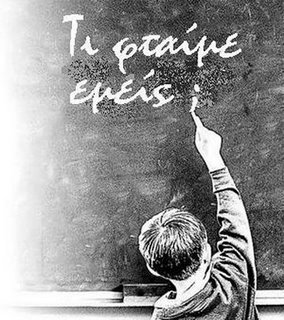 